ANGLICKÝ JAZYKLekce 25 – Action verbs (Slovesa)Povinné úkoly k odevzdání jsou označeny červeně (POŚLI), ostatní nemusíte posílat.Učebnice str. 52, 53/cv. 1, 2, 3, 4, 5, 6 – projdi a přečti (využij CD poslech 77, 78, 79, 80, video Action verbs (výslovnost slovíček) je na Pyžamu.)Pracovní sešit str. 52, 53/cv. 1, 2, 3, 4, 5, 6, 7, 8, 9, 10 (pracuj s učebnicí str. 50, 51, pomůže ti, slovíčka ve cvičení 1, 4 piš i česky. Cvičení 10 doplň podle cvičení v učebnici 53/6. Cvičení 3, 6, 7, 8, 9 projdeme na online hodině).  POŠLI.Na Pyžamu jsou odkazy na písničky CAN, CAN´T z youtube a video Action verbs (výslovnost slovíček).Angličtinu můžete procvičovat na www.skolakov.eu (Anglický jazyk 3., 4. třída) nebo na https://quizlet.com/join/BDpTG73bM. 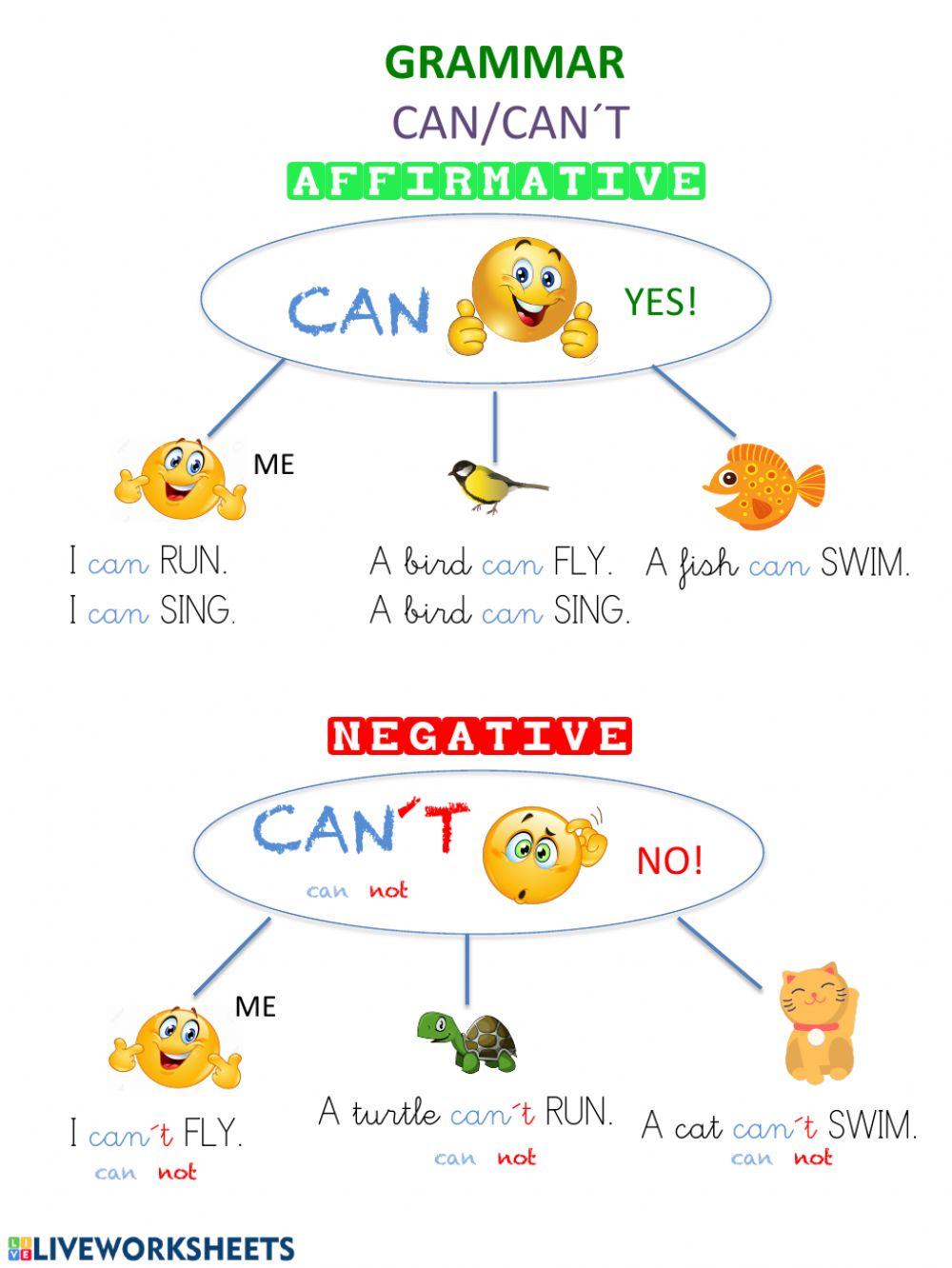 